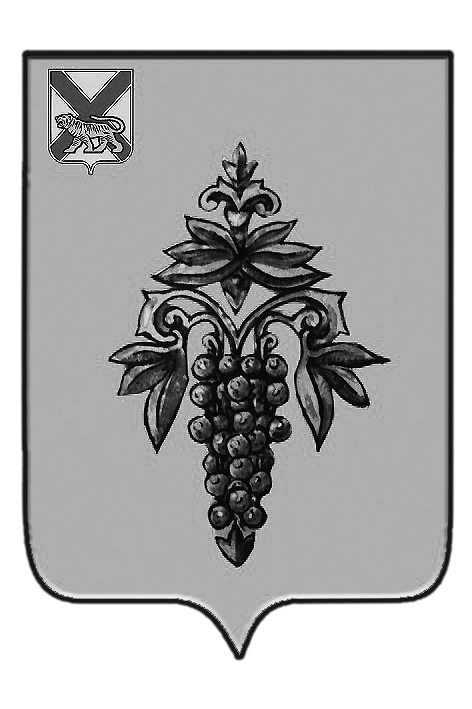 ДУМА ЧУГУЕВСКОГО МУНИЦИПАЛЬНОГО ОКРУГА Р  Е  Ш  Е  Н  И  ЕПринято Думой Чугуевского муниципального округа«26» февраля 2021 года	Статья 1. 	Утвердить прилагаемое «Положение о звании «Почетный гражданин Чугуевского  района».Статья 2. Признать утратившими силу решения Думы Чугуевского муниципального района, Думы Чугуевского муниципального округа:- от 28 августа 2014 года № 444-НПА «Положение о звании «Почетный гражданин Чугуевского района»;- от 07 сентября 2016 года № 102-НПА «О внесении изменений в решение Думы Чугуевского муниципального района от 28 августа 2014 года  № 444-НПА «Положение о звании «Почетный гражданин Чугуевского муниципального района»;- от 30 июня 2017 года № 226-НПА «О внесении изменений в решение Думы Чугуевского муниципального района от 28 августа 2014 года  № 444-НПА «Положение о звании «Почетный гражданин Чугуевского муниципального района»;-от 20 декабря 2017 года № 286-НПА «О внесении изменений в решение Думы Чугуев-ского муниципального района от 28 августа 2014 года № 444-НПА «Положение о звании «Почетный гражданин Чугуевского муниципального района»;- от 04 сентября 2018 года № 377-НПА «О внесении изменений в решение Думы Чугуевского муниципального района от 28 августа 2014 года № 444-НПА «Положение о звании «Почетный гражданин Чугуевского муниципального района»;- от 11 сентября 2019 года № 479-НПА «О внесении изменений в решение Думы Чугуевского муниципального района от 28 августа 2014 года № 444-НПА «Положение о звании «Почетный гражданин Чугуевского муниципального района»;- от 25 февраля 2020 года № 519-НПА «О внесении изменений в решение Думы Чугуевского муниципального района от 28 августа 2014 года № 444-НПА «Положение о звании «Почетный гражданин Чугуевского района»;-от 08 июля 2020 года № 56-НПА «О внесении изменений в решение Думы Чугуевского муниципального района от 28 августа 2014 года № 444-НПА «Положение о звании «Почетный гражданин Чугуевского района».Статья 3.  Настоящее решение вступает в силу со дня его официального опубликования.Глава Чугуевскогомуниципального округа      						           Р.Ю. Деменев   «01» марта 2021г.№ 161 – НПА УТВЕРЖДЕНО					решением Думы Чугуевского муниципального округа						   от «01» марта 2021 года № 161 – НПА Положение о звании «Почетный гражданин Чугуевского  района»Статья 1. Общие положения1.1. Настоящее Положение устанавливает порядок и условия присвоения звания «Почетный гражданин Чугуевского   района», гарантии предоставляемые лицам, удостоенным звания «Почетный гражданин Чугуевского   района» (далее – Почетное звание).  1.2. Почетное звание является формой поощрения граждан за особые заслуги перед Чугуевским районом.1.3. Почетным званием награждаются граждане Российской Федерации, постоянно проживающие на территории Чугуевского района и имеющие стаж работы на территории Чугуевского района не менее 25 лет, достигшие высоких показателей в производственной, общественной и иной деятельности, внесшие значительный личный вклад в социально-экономическое развитие Чугуевского района и повышение благосостояния его жителей, имеющие широкое общественное признание.Почетное звание может быть присвоено лицу, замещающему выборную государственную или муниципальную должность на постоянной основе, после завершения срока его полномочий.1.4. Основанием для присвоения Почетного звания являются:- достижения в государственной, производственной, научно-исследовательской, социально-культурной, общественной, благотворительной и иной деятельности, способствующей улучшению условий жизни населения Чугуевского района, социально-экономическому и культурному  развитию Чугуевского района.1.5. Решение о присвоении Почетного звания принимается на заседании Думы Чугуевского муниципального округа.   Почетное звание присваивается не более чем одному кандидату в год. В год юбилейного празднования дня образования  Чугуевского района допускается присвоение Почетного звания не более двум кандидатам. Кандидаты, представленные к Почетному званию и отклоненные Думой Чугуевского муниципального округа, могут претендовать на присвоение Почетного звания повторно, с соблюдением процедуры присвоения Почетного звания. В случае смерти лица, предложенного к присвоению Почетного звания, допускается присвоение Почетного звания посмертно. Диплом и Удостоверение награжденного посмертно передаются его семье как память. 1.6. Лицам, удостоенным Почетного звания, вручается Удостоверение (приложение № 1), Диплом (приложение № 2) и лента Почетного гражданина (лента с надписью «Почетный гражданин Чугуевского  района»).Удостоверение и Диплом подписываются главой Чугуевского муниципального округа и председателем Думы Чугуевского муниципального округа.Вручение производится в торжественной обстановке главой Чугуевского муниципального округа и председателем Думы Чугуевского муниципального округа.1.7. Фамилии, имена и отчества лиц, удостоенных Почетного звания, заносятся в Книгу Почетных граждан  Чугуевского   района.В Книгу Почетных граждан также заносят:основания для присвоения Почетного звания;дату и номер решения Думы о присвоении Почетного звания;краткие биографические данные;цветное фото Почетного гражданина, размером 10 x 15.Книга Почетных граждан Чугуевского  района находится на постоянном хранении в музее А.А.Фадеева краевого государственного автономного учреждения культуры «Приморский государственный объединенный музей имени В.К. Арсеньева» филиал с.Чугуевка.1.8. Изготовление и оформление книги, удостоверений, дипломов и лент Почетного гражданина осуществляется администрацией Чугуевского муниципального округа.1.9. Финансирование расходов, связанных с присвоением Почетного звания, производится за счет средств бюджета Чугуевского муниципального округа.1.10. Лицам, удостоенным ранее звания «Почетный житель Чугуевского муниципального района», сохраняются все гарантии, установленные настоящим Положением.Статья 2. Порядок предварительного рассмотрения представлений  и принятия решения о присвоении Почетного звания2.1. Инициаторами выдвижения кандидатур на присвоение Почетного  звания могут выступать:-глава Чугуевского муниципального округа; - администрация Чугуевского муниципального округа;- Дума Чугуевского муниципального оруга;- органы государственной власти;- общественные объединения;- предприятия, организации и учреждения всех форм собственности.Каждый заявитель имеет право представить только одну кандидатуру.2.2. Организацию работы по рассмотрению представлений и материалов о присвоении Почетного звания осуществляет специально созданная комиссия (далее - Комиссия).Работу комиссии обеспечивает организационный отдел Думы Чугуевского округа.2.3. Для рассмотрения вопроса о присвоении  Почетного звания  инициаторами в комиссию представляются следующие документы:- заявление-ходатайство с кратким описанием достижений и заслуг;-наградной лист (приложение 3)- протокол собрания с решением о выдвижении кандидатуры на присвоение Почетного звания (в случае выдвижения кандидатуры трудовым коллективом);- письменное согласие кандидата, а в случае присвоения Почетного звания посмертно, согласие близких родственников представленного на присвоение почетного звания, на обработку персональных данных в соответствии с Федеральным  законом от 27 июля 2006 года № 152-ФЗ «О защите персональных данных».2.4. Комиссия состоит из 9 человек и формируется на паритетных началах из представителей Думы Чугуевского муниципального округа, администрации Чугуевского муниципального округа, общественных объединений. 2.5. В полномочия комиссии входит предварительное рассмотрение документов на присвоение  Почетного звания, проверка представленных материалов,  на предмет соответствия требованиям законодательства и настоящего Положения.Состав и срок полномочий комиссии утверждается решением Думы Чугуевского муниципального округа. Председатель, заместитель председателя, секретарь комиссии избираются членами комиссии из своего состава открытым голосованием простым большинством голосов.Председатель комиссии осуществляет общее руководство подготовкой и проведением заседаний комиссии. В случае отсутствия председателя, его полномочия в полном объеме исполняет заместитель председателя.Регламент работы комиссии устанавливается самой комиссией.2.6. Комиссия изучает документы по поступившим кандидатурам и, в течение одного месяца, принимает по каждой кандидатуре в отдельности мотивированное решение с рекомендацией о присвоении Почетного звания либо об отказе в присвоении Почетного звания.Решение комиссии принимается простым большинством голосов от числа присутствующих членов комиссии, оформляется протоколом и носит рекомендательный характер.2.7. Принятые решения со всеми представленными в комиссию документами по каждой кандидатуре комиссия направляет в Думу Чугуевского муниципального округа.2.8. На заседании Дума Чугуевского муниципального округа рассматривает представленные комиссией решения и документы к ним. Решение о  присвоении Почетного звания принимается открытым голосованием большинством в две трети голосов от установленной численности депутатов Думы Чугуевского муниципального округа.2.9. Решение Думы Чугуевского муниципального округа о присвоении Почетного звания публикуется в средствах массовой информации.Статья 3. Права Почетного гражданина Чугуевского  района Почетный гражданин Чугуевского  района имеет право:- на участие в торжественных заседаниях и праздничных мероприятиях, проводимых в Чугуевском районе;- на внеочередной прием руководителями и другими должностными лицами органов местного самоуправления Чугуевского муниципального округа.Статья 4.  Дополнительные меры социальной поддержки лицам, удостоенным звания «Почетный гражданин Чугуевского  района4.1. Лицам, удостоенным звания «Почетный гражданин Чугуевского   района», устанавливаются дополнительные меры социальной поддержки:4.1.1. Ежегодная единовременная денежная выплата в размере 10 000 рублей к дню празднования образования Чугуевского района;4.1.2. Единовременная денежная выплата в размере 30 000 рублей на погребение умершего Почетного гражданина Чугуевского  района.4.2. Финансирование расходов, связанных с предоставлением дополнительных мер социальной     поддержки лицам, удостоенным звания «Почетный гражданин Чугуевского    района»,  производится  за  счет  средств бюджета Чугуевского муниципального округа.4.3. Порядок  предоставления  дополнительных  мер социальной поддержки лицам, удостоенным  звания  «Почетный гражданин Чугуевского  района», устанавливается администрацией Чугуевского муниципального округа.Приложение № 1к Положение о звании «Почетный гражданин Чугуевского  района»ОБРАЗЕЦ УДОСТОВЕРЕНИЯ«ПОЧЕТНЫЙ ГРАЖДАНИН ЧУГУЕВСКОГО РАЙОНА» И ЕГО ОПИСАНИЕУдостоверение является основным документом, подтверждающим звание Почетного гражданина Чугуевского района.Обложка удостоверения выполнена в красном цвете.На правой верхней лицевой части обложки отпечатан герб Чугуевского района, ниже надпись «Почетный гражданин Чугуевского района». Разворот удостоверения представляет собой прямоугольник белого цвета. Отношение ширины удостоверения к его длине в развороте 155 х 93 мм.В случае утери настоящего удостоверения выдается дубликат.Разворот удостоверения:                                 155 мм┌──────────────────────────────────┬─────────────────────────────────────┐│       Удостоверение N ____       │  ┌────────────┐                     ││                                  │  │   Место    │                     ││              ИВАНОВ              │  │    для     │                     ││          ИВАН ИВАНОВИЧ           │  │Фотографии  │                     ││                                  │  └────────────┘                     ││       ПОЧЕТНЫЙ ГРАЖДАНИН         │                                     ││Чугуевского района                │  Звание присвоено в соответствии    │ 93 мм│                                  │  с _________________________        ││                                  │    _________________________        ││ Глава Чугуевского                │    _________________________        ││ муниципального округа            │    _________________________        ││                                  │                                     ││ Председатель                     │ от "___" ________________г. N ___   ││ Думы                             │                                     │└──────────────────────────────────┴───────────────────────────────────--Приложение № 2к Положение о звании «Почетный гражданин Чугуевского  района»ОБРАЗЕЦ ДИПЛОМА«ПОЧЕТНЫЙ ГРАЖДАНИН ЧУГУЕВСКОГО РАЙОНА» И ЕГО ОПИСАНИЕДиплом представляет собой папку, покрытую сверху красным коленкором. На правой лицевой части обложки отпечатан герб Чугуевского района, по центру надпись «ДИПЛОМ». Основной фон разворота диплома белый, с изображением карты Чугуевского района. В случае утери настоящего диплома дубликат не выдается.Разворот диплома:150 мм┌────────────────────────────────────────────┐│                                            ││                                            ││                                            ││               ДИПЛОМ N _______             ││             ___________________            ││                 Фамилия                    ││             ___________________            │ 210 мм│               имя, отчество                ││                                            ││            ПОЧЕТНЫЙ ГРАЖДАНИН              ││            ЧУГУЕВСКОГО РАЙОНА              ││                                            ││                                            ││                                            ││               Решение Думы                 ││      Чугуевского муниципального округа     ││           от "___"________ г. N ___        ││ Глава Чугуевского                          ││ муниципального округа             МП       ││ Председатель Думы                 МП       ││                                            ││ "___"________ ______ г.                    │└────────────────────────────────────────────┘Приложение № 3к Положение о звании «Почетный гражданин Чугуевского  района»наградной листФамилия ________________________________________________________________имя _______________________________________________________________________отчество __________________________________________________________________2. Пол _______________ 3. Дата рождения ___________________________________                                                (число, месяц, год)4. Место рождения _________________________________________________________               (в соответствии с паспортом гражданина Российской Федерации)5. Образование ____________________________________________________________                 (специальность в соответствии с дипломом об образовании,___________________________________________________________________________         наименование образовательной организации, год окончания)6.  Имеющиеся  государственные,  ведомственные награды, награды Приморскогокрая и даты награждений ______________________________________________________________________________________________________________________________7.   Имеющиеся   поощрения   федеральных  органов  государственной  власти,Губернатора  Приморского края, Законодательного Собрания Приморского края,ОМСУ и даты поощрений ________________________________________________________________________________________________________________________________8. Домашний адрес _________________________________________________________9. Общий стаж работы ______________________________________________________10. Стаж работы в должности _______________________________________________11.    Трудовая   деятельность   (включая   обучение   в   профессиональныхобразовательных организациях и образовательных организациях высшегообразованиях, военную службу)12. Характеристика представляемого лица(без повторения сведений пунктов 1 - 11 наградного листа)___________________________________________________________________________                         (фамилия, имя, отчество)___________________________________________________________________________13. Кандидатура ___________________________________________________________                            (фамилия, инициалы награждаемого)рекомендована _____________________________________________________________                               (наименование организации)___________________________________________________________________________протокол от "__" ______________ 20_ г. N ________________________________________________________________                        _____________________  (Руководитель организации)                           (инициалы, фамилия)                                   М.П."__" ________________ 20_ г.                          _____________________                                                           (подпись)Положение о звании «Почетный гражданин Чугуевского  района»Месяц и годМесяц и годДолжность с указанием организации (в соответствии с записями в дипломах об образовании, военном билете, трудовой книжке и (или) в сведениях о трудовой деятельности, оформленных в установленном законодательством порядке)Адрес организации (с указанием субъекта Российской Федерации и муниципального образования)поступленияуходаДолжность с указанием организации (в соответствии с записями в дипломах об образовании, военном билете, трудовой книжке и (или) в сведениях о трудовой деятельности, оформленных в установленном законодательством порядке)Адрес организации (с указанием субъекта Российской Федерации и муниципального образования)